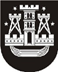 KLAIPĖDOS MIESTO SAVIVALDYBĖS TARYBASPRENDIMASDĖL pritarimo klaipėdos miesto savivaldybės PROgimnazijų 2020 metų veiklos atasKaitoms2021 m. gegužės 27 d. Nr. T2-140KlaipėdaVadovaudamasi Lietuvos Respublikos vietos savivaldos įstatymo 16 straipsnio 2 dalies 19 punktu, Klaipėdos miesto savivaldybės taryba nusprendžia:Pritarti pridedamoms:Klaipėdos „Gabijos“ progimnazijos 2020 metų veiklos ataskaitai;Klaipėdos Gedminų progimnazijos 2020 metų veiklos ataskaitai;Klaipėdos Liudviko Stulpino progimnazijos 2020 metų veiklos ataskaitai;Klaipėdos Maksimo Gorkio progimnazijos 2020 metų veiklos ataskaitai;Klaipėdos Martyno Mažvydo progimnazijos 2020 metų veiklos ataskaitai;Klaipėdos „Pajūrio“ progimnazijos 2020 metų veiklos ataskaitai;Klaipėdos Prano Mašioto progimnazijos 2020 metų veiklos ataskaitai;Klaipėdos „Santarvės“ progimnazijos 2020 metų veiklos ataskaitai;Klaipėdos „Saulėtekio“ progimnazijos 2020 metų veiklos ataskaitai;Klaipėdos Sendvario progimnazijos 2020 metų veiklos ataskaitai; Klaipėdos Simono Dacho progimnazijos 2020 metų veiklos ataskaitai;Klaipėdos „Smeltės“ progimnazijos 2020 metų veiklos ataskaitai;Klaipėdos Tauralaukio progimnazijos 2020 metų veiklos ataskaitai;Klaipėdos „Verdenės“ progimnazijos 2020 metų veiklos ataskaitai;Klaipėdos „Versmės“ progimnazijos 2020 metų veiklos ataskaitai;Klaipėdos Vitės progimnazijos 2020 metų veiklos ataskaitai;Klaipėdos „Vyturio“ progimnazijos 2020 metų veiklos ataskaitai.Skelbti šį sprendimą Klaipėdos miesto savivaldybės interneto svetainėje.Savivaldybės merasVytautas Grubliauskas